Број: 142-14-O/4Дана: 03.07.2014.ПРЕДМЕТ: ДОДАТНО ПОЈАШЊЕЊЕ КОНКУРСНЕ ДОКУМЕНТАЦИЈЕ БРОЈ 142-14-О - Набавка медицинске пластике  за потребе Клиничког центра ВојводинеПИТАЊE ПОТЕНЦИЈАЛНОГ ПОНУЂАЧА:Да ли је потребно доставити меницу уз сваку партију или се може дати једна меница у којој ће бити неведене све партије и бити сабран комплетан износ свих  понуђених партија?ОДГОВОР КЦВ-А НА ПИТАЊЕ:Може се доставити једна меница и менично овлашћење на којем ће бити неведене све партије и бити сабран комплетан износ свих  понуђених партија. С поштовањем, Комисија за јавну набавку 142-14-О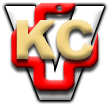 KLINIČKI CENTAR VOJVODINE21000 , Hajduk Veljkova 1, Vojvodina, Srbijatelefonska centrala: +381 21/484 3 484www.kcv.rs, e-mail: uprava@kcv.rs